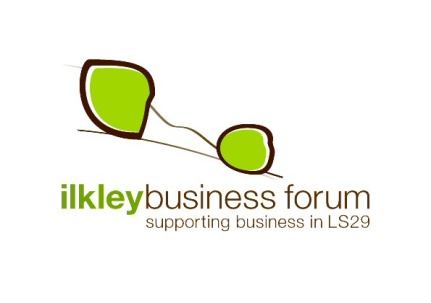 Welcome to the Ilkley Business ForumHello and a very warm welcome to Ilkley Business Forum (IBF)Formed as a “not-for-profit” organisation in June 2009, IBF exists to:Promote and support businesses within the LS29 areaIncrease business transactions between its membersRepresent the interest of local businesses at a local and regional levelContribute to the prosperity of the LS29 communityThis is achieved through:Monthly networking meetingsRegular events which bring businesses, experts and academics together  Raising the profile of LS29 businesses Influencing policy at a local level   Some benefits of being a member include:Increasing new business opportunitiesFree monthly business networking sessionsGuest speakers on relevant business topics present at monthly meetingsThe opportunity to present your own businessFree listing of business details on IBF website directory www.ilkleybusinessforum.co.uk    Priority reservation to exhibit at IBF events such as the Showcase – local trade fairBeing part of local business community acknowledged by Bradford Met & Ilkley Parish Council as representing the views and opinions of businesses in LS29Free participation in IBF sponsored “shop local” schemesLink to Burley Chamber of TradeBeing part of a friendly, supportive and active networkYour business will appear in the Members area of the IBF website –  members are encouraged to do business with one another and so look to the members area when needing local business services and contacts.Annual membership is £65 for the period 1st April 2015 to 31st March 2016Please complete the form below and email it to Liz Scott, our membership coordinator, at liz.scott@lifeandlegal.com Julia Forrester, our IBF treasurer will send you an invoice which you can pay online or by cheque. Cheques are made payable to Ilkley Business Forum and any pro-rata payment is based on £5 per month plus £5  applicable for periods of less than twelve months to 31st March 2014.I would like to take this opportunity to welcome you to the Forum SteveSteve ButlerChair 	Your personal details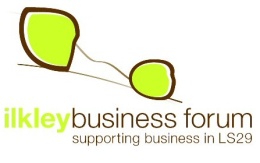 First Name:                                                           Surname: Telephone number:                                              : Job Title: Details that will go on the IBF websiteName of Business:  Business address: Website address:Telephone / contact number: Contact name and email address (only if you wish to make these public):Business sector Please highlight the sectors in which your business operates within 1 line description of your business: No more than 100 words to describe / promote your business:Offers and discounts exclusive to IBF members: Would you be happy for the IBF members’ database (our list which contains the names, organisations and contact details of all the members) to be shared with other IBF members                       □ Yes     □ NoPlease attach a .Jpeg Picture or logo for use on the website (max 300 pixels)  Attached  □ Yes     □ NoPlease return to Liz Scott via email at liz.scott@lifeandlegal.com Accommodation (B&B, Hotel, Self catering)FloristsMotoring Service and RepairShop (retail) - stationary, books, office, art  supplies…Banks & Building SocietiesFurniturePhotography	Shop (retail) – cake, coffee, sandwich…Business Support ServicesGym, sports centrePrinting Services	TelecommunicationsComplementary Therapies Hairdressing & Beauty Public Relations	Training &DevelopmentComputing & InternetHealth professionals – physiotherapists, chiropractors, osteopaths, sports massage… Professional servicesUtilitiesDental ServicesHomes (retirement, residentialRecruitmentWeb design and web servicesEducational services Human resources Restaurants & PubsTelecommunicationsElectrical Retailers & RepairInterior Design	Shop (retail ) – fashion, shoes, clothes…Well being (fitness, massage, yoga…)Estate AgentsJewellersShop (retail ) – food, meat, fish…Other (please state)Financial services (accountants, book-keeping…Legal Services and SolicitorsShop (retail )- giftsOther (please state)